В соответствии с Федеральным законом от 13.07.2015 N 220-ФЗ "Об организации регулярных перевозок пассажиров и багажа автомобильным транспортом и городским наземным электрическим транспортом в Российской Федерации и о внесении изменений в отдельные законодательные акты Российской Федерации",  Федеральным законом от 06.10.2003 N 131-ФЗ "Об общих принципах организации местного самоуправления в Российской Федерации", Законом ЧР от 29.12.2003 N 48 "Об организации перевозок пассажиров и багажа автомобильным транспортом и городским наземным электрическим транспортом в Чувашской Республике", Законом  ЧР от 18.10.2004 N 19 "Об организации местного самоуправления в Чувашской Республике" администрация Моргаушского района Чувашской Республики п о с т а н о в л я е т :Внести в постановление администрации Моргаушского района Чувашской Республики от 18.04.2018 № 335 «Об утверждении Документа планирования  регулярных перевозок по муниципальным маршрутам регулярных перевозок в границах Моргаушского района Чувашской Республики на 2018-2020 годы» (далее – Постановление) следующее изменение:Таблицу 3 приложения к Постановлению изложить в следующей редакции:« Таблица 3".Контроль за исполнением настоящего постановления возложить на заместителя главы администрации – начальника отдела капитального строительства и развития общественной инфраструктуры администрации Моргаушского района А.Н.Матросова.Настоящее постановление вступает в силу после его официального опубликования.Глава администрации Моргаушского района                                                                     Р.Н.Тимофеевисп. Валежникова О.А.8-835-41-62-9-31 Чаваш Республики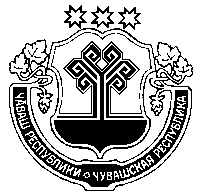 Муркаш районен 	             администрацийе                         ЙЫШАНУ                      №Муркаш яле                                                        Чувашская РеспубликаАдминистрацияМоргаушского районаПОСТАНОВЛЕНИЕ № с.МоргаушиО внесении изменений в постановление администрации Моргаушского района Чувашской Республики от 18.04.2018 № 335 «Об утверждении Документа планирования  регулярных перевозок по муниципальным маршрутам регулярных перевозок в границах Моргаушского района Чувашской Республики на 2018-2020 годы» № п/пНаименование муниципальных маршрутов Вид изменения Содержание измененияДата изменения1Моргауши - Юськасы (через Панклеи)---2Моргауши –Б.Карачкино---3Моргауши –Кашмаши---4Моргауши –Хорной---5Моргауши –Васькино---6Моргауши –Б.Шептаки---7Моргауши –Мадики---8Моргауши –Тиуши---9Моргауши –Тренькино- Ильинка---10Моргауши –Тойгильдино---11Моргауши –КубасыВнесений изменений в паспорт маршрута регулярных перевозокУменьшение количества рейсов с 10  до 63 сентября 2018 года 12Кадикасы – Шатракасы –Б.Сундырь - Моргауши---